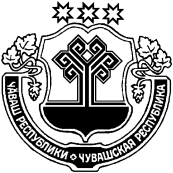 О создании комиссии по проведению торгов (конкурсов, аукционов) по продаже земельных участков, а также права на заключение договоров аренды земельных участков, находящихся в  муниципальной собственности Таушкасинского сельского поселения Цивильского района Чувашской РеспубликиВ соответствии с Приказом Федеральной антимонопольной службы от 10 февраля 2010 г. №67 «О порядке проведения конкурсов или аукционов на право заключения договоров аренды, договоров безвозмездного пользования, договоров доверительного управления имуществом, иных договоров, предусматривающих переход прав в отношении государственного или муниципального имущества, и перечне видов имущества, в отношении которого заключение указанных договоров может осуществляться путем проведения торгов в форме конкурса», Уставом Таушкасинского сельского поселения Цивильского  района Чувашской Республики, администрация Таушкасинского сельского поселения Цивильского района Чувашской РеспубликиПОСТАНОВЛЯЕТ:        Утвердить следующий состав комиссии по проведению торгов (конкурсов, аукционов) по продаже земельных участков, а также права на заключение договоров аренды земельных участков, находящихся в  муниципальной собственности Таушкасинского сельского поселения Цивильского района Чувашской Республики:- Соловьев А.Г., глава Таушкасинского сельского поселения Цивильского района, председатель комиссии;- Петрова Л.С., специалист-эксперт администрации Таушкасинского сельского поселения, секретарь комиссии;Члены комиссии:-Петрова Р.В. – депутат Молодежного ОИО №6 (по согласованию);-Павлов А.В., специалист-эксперт администрации Таушкасинского сельского поселения;-Спиридонова С.В., главный специалист-эксперт администрации Цивильского района.ЧĂВАШ РЕСПУБЛИКИÇĚРПÿ РАЙОНĚЧУВАШСКАЯ РЕСПУБЛИКА ЦИВИЛЬСКИЙ РАЙОН  ТАВĂШКАССИ ЯЛ ПОСЕЛЕНИЙĚНАДМИНИСТРАЦИЙĚЙЫШĂНУ21 кăрлач 2022 № 02Тавăшкасси ялĕАДМИНИСТРАЦИЯ ТАУШКАСИНСКОГО СЕЛЬСКОГОПОСЕЛЕНИЯ ПОСТАНОВЛЕНИЕ21 января 2022 № 02деревня ТаушкасыГлава администрации Таушкасинскогосельского поселенияА.Г.Соловьев